KAIST 학부 총학생회2022.12.25제 출 문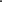 학부 총학생회장 귀하:본 보고서를 행사준비위원회의 23년도 1분기 사업계획서로 제출합니다.2022년 12월 25일예정 사업 없음.예정 사업 없음위원 명단  *학번 8자리 기입비고: 23년도 리크루팅 이후 팀원 추가 예정예정 사업 없음.행사준비위원회2023 1분기 사업 계획서단체명행사준비위원회직위/이름위원장/이경진서명담당자기구장서명이경진이경진이름학번소속 부서직책이경진20210436기획단위원장임재민20210553기획단부위원장신승민20210341기획단단장정연종권수현권혁준김아현김지원김효석이건모최세현최연서최유리황유석2021058320210039202200462022013220220177202101912022045620210645202206922022069720220764기획단기획단기획단기획단기획단기획단기획단기획단기획단기획단기획단부단장팀장팀장팀장팀장팀장팀장팀장팀장팀장팀장